Муниципальное бюджетное дошкольное образовательное учреждение  детский сад №7  «Жар-птица»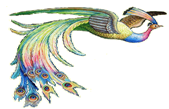 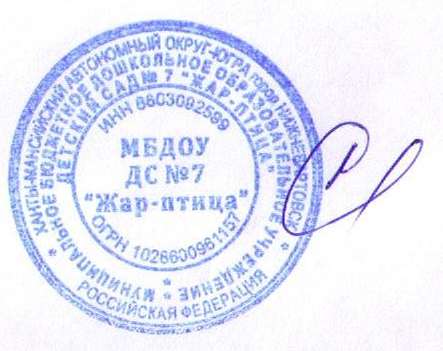 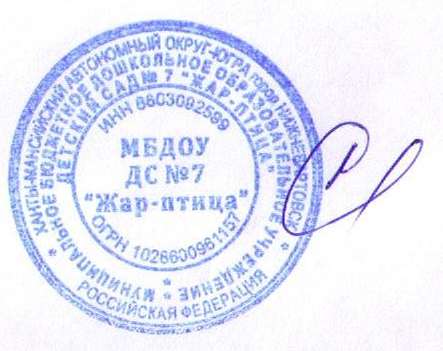 Нижневартовск1. Схема группового помещения№6 (дети от 5 до 6 лет Б)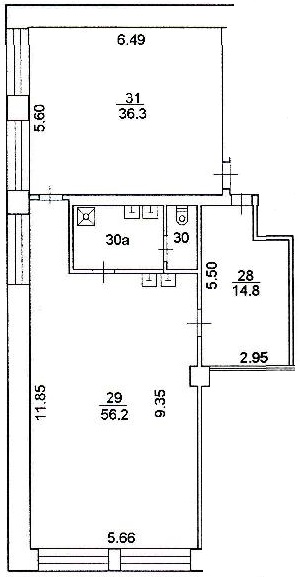 Общие сведения2. Анализ обеспечения группового помещения №1Расчет модульного стандарта по СанПиН Обеспечение образовательного процесса Перечень компонентов функционального модуля «Игровая» группового помещения №6 (дети от 5 до 6 лет Б)Заведующий МБДОУ ДС №7 «Жар-птица»                                                                       Любчик С.А.Паспортгруппы «Б» общеразвивающей направленности для детей от 5 до 6 лет Расположение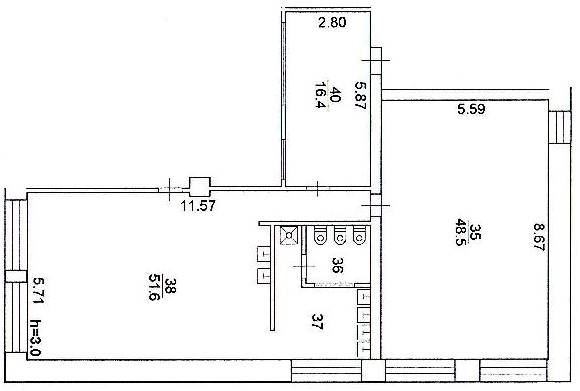 1 этаж Площадь (кв. м)Групповая комната – 56,2Спальная – 36,3 Естественное освещениеюг,запад,  Количество оконГрупповая комната – 3Спальная – 2Туалетная комната –  0Приемная – 0  Площадь окон (кв. м) 130 × 160 Искусственное освещение (л.д.с. / л.н.) лампы дневного света Количество ламп Групповая комната  2*36-12шт (24 лампы)Sпом. =6,23х11,87=74м2Sокна=2,1х1,8=3,78 м2   Спальная2*36-4шт (8 ламп)Sпом. =4,3х2,03=8,7м2Sокна=2,1х1,8=3,78 м2  Туалетная комнатаЛН1*40-2шт.Sпом. =4,3х2,03=8,7м2Sокна=2,1х1,8=3,78 м2  Приемная2*36-3шт(6ламп)Sпом. =4,3х2,03=8,7м2Sокна=2,1х1,8=3,78 м2   Электророзетки, штук6 Пожарная сигнализация / дымоуловители даПредельная наполняемость группового помещения28 человек№Наименование помещенияПлощадь помещения,м 2Необходимая площадь по СанПиНм 2Предельная наполняемость помещения1Групповая56,2Из расчета не менее 2 м 2  на 1 ребенка282Спальная33,6Из расчета не менее  2  на 1 ребенка173Приемная14,8Из расчета не менее 1,2 м 2  на 1 ребенка 124БуфетнаяНе менее  2 5Туалетная 8,8Из расчета не менее 0,8 м 2  на 1 ребенка 11№ п/пУровень, ступень, вид образовательной программы (основная/ дополнительная)Наименование оборудованных учебных кабинетов, объектов для проведения практических занятий, объектов физической культуры и спорта с перечнем основного  оборудования123Дополнительная общеразвивающая программа физкультурно-оздоровительной направленности для детей 5-6 лет «Мини-баскетбол» (срок освоения – 1 год) Групповое помещение №6 ( детей от 5 до 6 лет А)Групповая комната:Столы – 6Стулья – 30 Шкафы для игр, игрушек, пособий – 5Мини-стенка для пособий – 1Мебель детская – 3 Интерактивное оборудование – 0Мультимедийный проектор – 1 Экран-1Магнитофон –1  Оборудование и материал для познавательного развития детей –  20Оборудование и материал для творческого развития детей –  20Материал для нравственного воспитания детей –  8Оборудование и материал для трудового воспитания детей –  5Оборудование для экспериментирования – 10 Оборудование и материал для музыкально-эстетического развития детей –8 Оборудование и материал для конструирования детей –  5Оборудование и материал для ознакомления детей с основами безопасной жизнедеятельности – 8 Оборудование и материал для развития игровой деятельности детей – 17Оборудование и материал для развития театрализованной деятельности детей –  5Оборудование и материал для оздоровительной работы с детьми – 5Спортивный уголок –  1Спальная комната:Кровати детские: 28Стол-парта– 0Тумба - 1Шкаф – 2 Приемная:Шкаф створчатый – 5-ти- 4, 3-х - 3Скамейки детские – 2 №НаименованиеРекомендуемое количествоФактическое количествоАвтомобили (крупного размера)   20Автомобили (разной тематики, мелкого размера)1025Акваскоп10Альбомы по живописи и графике66Балансиры разного типа10Биноколь/подзорная труба10Бирюльки 11Большой детский атлас10Большой настольный конструктор деревянный с неокрашенными и цветными элементами15Весы детские12Ветреная мельница (модель)10Витрина/лестница для работ по лепке11Головоломки-лабиринты 11Графические головоломки (лабиринты, схемы маршрутов персонажей и т.п.) в виде отдельных бланков, буклетов, настольно-печатных игр16Детский атлас (крупного формата)10Детский набор музыкальных инструментов12Дидактическая доска с панелями –комплект 10Диски с видеофильмами с народными песнями и плясками10Домино логическое12Домино логическое с разной тематикой12Звери и птицы объемные и плоскостные (из разного материала, мелкого размера) - комплект16Звуковой молоток (ударный музыкальный инструмент)12Игра на составление логических цепочек произвольной длины10Игра-набор «Городки»10Игровой комплект для изучения основ электричества 20Игрушки-головоломки (сборно-разборные из 4-5 элементов) - комплект12Игрушки-забавы с зависимостью эффекта от действия - комплект11Игры-головоломки объемные 12Изделия народных промыслов - комплект11Календарь погоды настенный12Книги детских писателей - комплект16Коврик массажный12Коврик со схематичным изображением населенного пункта, включая улицы с дорожными знаками и разметкой, строения, ландшафт12Коллекция бумаги140Коллекция минералов11Коллекция растений (гербарий)10Коллекция семян и плодов11Коллекция тканей11Кольцеброс – настольный11Коляска прогулочная (среднего размера)12Коляска-люлька для кукол11Комплект безопасных световых фильтров для изучения цветов спектра10Комплект видеофильмов для детей дошкольного возраста11Комплект из стержней разной длины на единой основе и шариков11Комплект компакт-дисков с русскими народными песнями для детей дошкольного возраста10Комплект компакт-дисков со звуками природы10Комплект конструкторов шарнирных 12Комплект конструкторов с соединением в различных плоскостях металлический 10Комплект конструкторов с шиповым быстросъемным креплением деталей напольный11Комплект костюмов по профессиям13Комплект строительных деталей напольный с плоскостными элементами10Комплект транспортных средств к напольному коврику «Дорожное движение»12Конструктор магнитный - комплект13Конструктор мягких деталей среднего размера10Конструктор с соединением в различных плоскостях пластиковый настольный - комплект11Конструкция из желобов, шариков и рычажного механизма для демонстрации понятий «один - много», «больше - меньше», действий сложение и вычитание в пределах 510Конструкция из желобов, шариков и рычажного механизма для демонстрации понятий «один - много», «больше - меньше», действий сложение и вычитание в пределах 1010Коробочка с двумя сообщающимися отделениями и 10 шариками для наглядной демонстрации состава числа10Куклы (крупного размера)10Куклы (среднего размера)214Куклы-младенцы разных рас и с гендерными признаками25Кукольная кровать11Кукольный дом с мебелью (дерево) - комплект10Лук со стрелами10Матрешка 5 кукольная13Механическая заводная игрушка разных тематик54Модуль-основа для игры «Кухня»11Модуль-основа для игры «Магазин»11Модуль-основа для игры «Мастерская»11Модуль-основа для игры «Парикмахерская»10Модуль-основа для игры «Поликлиника»10Мозаика разной степени сложности12Мозаика с плоскостными элементами различных геометрических форм11Мольберт двухсторонний11Музыкальные диски для детей дошкольного возраста11Мягкая «кочка» с массажной поверхностью60Мяч футбольный 11Набор «Железная дорога» 10Набор лото  «Лото: последовательные числа»11Набор «Парковка»10Набор «Мастерская»12Набор 5-ти детских музыкальных инструментов 11Набор «Аэродром»10Набор «Бензозаправочная станция-гараж»10Набор бусин для нанизывания и квалификации по разным признакам11Набор военной техники (мелкого размера)12Набор деревянных игрушек-забав11Набор для завинчивания разных форм, размеров, цветов11Набор для составления узоров по схеме10Набор для наглядной демонстрации числовой шкалы, математического действия умножение, понятия «равенство», действия рычажных весов, сравнения масс10Набор знаков дорожного движения11Набор игрушек для игры с песком52Набор из пяти русских шумовых инструментов (детский)11Набор из геометрических тел и карточек с изображениями их проекций в 3-х плоскостях10Набор из двух зеркал для опытов с симметрией, для исследования отражательного эффекта10Набор из мягкого пластика для плоскостного конструирования10Набор из рычажных весов с объемными чашами и комплектами гирь и разновесов для измерения и сравнения масс и объемов11Набор интерактивный коммуникативный игровой10Набор картинок для иерархической классификации11Набор карточек по народному ремесленному делу11Набор карточек с гнездами для составления простых арифметических задач20Набор карточек с изображениями дорожного движения13Набор карточек с изображением предмета и названием122Набор карточек-цифр (от 1 до 10) с замковыми креплениями10Набор кораблей и лодок (водный транспорт)110Набор кубиков с буквами11Набор кубиков с цифрами и числовыми фигурами11Набор кукольной одежды - комплект22Набор кукольных постельных принадлежностей22Набор кухонной посуды для игры с куклой14Набор материалов Монтессори202Логические Блоки Дьенеша210Счётные палочки Кюизенера210Набор «Тико-конструктор»210Набор мебели для кукол11Набор медицинских принадлежностей13Набор муляжей овощей и фруктов15Набор мягких модулей10Набор мячей (разного размера, резина)11Набор объемных вкладышей по принципу матрешки16Набор объемных тел для группировки и сериации (цвет, форма, величина)11Набор пазлов - комплект15Набор пальчиковых кукол по сказкам - комплект11Набор парикмахера12Набор парных картинок на соотнесение - комплект16Набор печаток10Набор полых геометрических тел для сравнения объемов и изучения зависимости объемов от формы тела10Набор принадлежностей для наблюдения за насекомыми и мелкими объектами11Набор проволочных головоломок 10Набор пробирок большого размера10Набор продуктов для магазина11Набор протяженных объемных элементов с волнистой рабочей поверхностью и тактильными деталями10Набор разноцветных кеглей с мячом11Набор разрезных овощей и фруктов с ножом и разделочной доской12Набор самолетов (среднего размера)30Набор специальных карандашей к набору двухсторонних досок для обучения письму40Набор столовой посуды для игры с куклой12Набор счетного материала в виде соединяющихся между собой цветных фигур310Набор таблиц и карточек с предметными и условно-схематическими изображениями для классификации по 2-3 признакам одновременно -комплект11нНабор фантастических персонажей11Набор фигурок «Семья»10Набор фигурок животных Африки с реалистичными изображением и пропорциями12Набор фигурок животных леса с реалистичными изображением и пропорциями12Набор фигурок людей разных профессий11Набор фигурок людей разных рас11Набор фигурок людей с ограниченными возможностями10Набор чайной посуды12Набор: доска магнитная настольная с комплектом цифр, знаков, букв и геометрических тел10Наборы для мальчиков и девочек (машины, город, строительство, набор строительных пластин, животные, железная дорога, семья и т. п.)10Наборы брусков, цилиндров и пр. для сериации по величине (по 1-2 признакам - длине, ширине, высоте, толщине) из 7-10 элементов11Наборы карточек с изображением количества предметов (от 1 до 10 ) и соответствующих цифр11Наборы моделей: деление на части (2-16)11Наглядные пособия по достопримечательностям  Москвы11Наглядные пособия по традиционной национальной одежде11Наглядные пособия символики России11Настенный планшет «Распорядок дня» с набором карточек10Настольный конструктор деревянный цветной с мелкими элементами11Настольный футбол или хоккей10Обруч (малого диаметра)50Объемная игра-головоломка на комбинаторику из кубиков, объединенных по 3 или 4 в неразъемные конфигурации12Перчаточные куклы - комплект11Пирамида деревянная с квадратными или прямоугольными элементами10Планшет с передвижными цветными фишками для выполнения заданий с самопроверкой10Подъемный кран (крупного размера)10Постер (репродукция) произведений живописи и графики, также для знакомства с различными жанрами живописи - комплект40Приборы домашнего  обихода - комплект12Разрезные предметные картинки, разделенные на 2-4  части (по вертикали и горизонтали)  - комплект11Развивающее панно11Разрезные сюжетные картинки (8-16 частей), разделенные прямыми и изогнутыми линиями - комплект11Ракета (среднего размера)10Рамки и вкладыши тематические14Руль игровой10Серии картинок (до 6-9) для установления последовательности событий  (сказочные и реалистические истории, юмористические ситуации) 13Серии картинок: времена года (пейзажи, жизнь животных, характерные виды работ и отдыха людей)13Скакалка детская54Скорая помощь (машина, среднего размера)12Стержни с насадками (для построения числового ряда)11Стол для экспериментирования с песком и водой10Тележка-ящик (крупная)21Элементы костюма для уголка ряженья - комплект11РРазвивающие игры Воскобовича «Елочка», 01Воскобович Парусник02Воскобович Елочка ларчик (ковролин, маленькая)01Воскобович Елочка радужная (ковролин, большая)01Воскобович Разноцветные лепестки ларчик (ковролин)01Воскобович Снеговик02Воскобович Яблонька02ККоординационная лестница01Головоломка «Лесные животные»01Головоломка «Продукты»01Головоломка «Пароход»01Головоломка  «Животные мира»01Набор муляжей Фрукты (большой)01Набор муляжей Овощи (большой)01Набор муляжей фруктов с виноградом01